Attachment H – Sampling ToolkitH.i: Recalled Water Cooler List USEPA’s Water Cooler Recall ListTables from EPA’s 3Ts for Reducing Lead in Drinking Water in Schools Revised Technical Guidance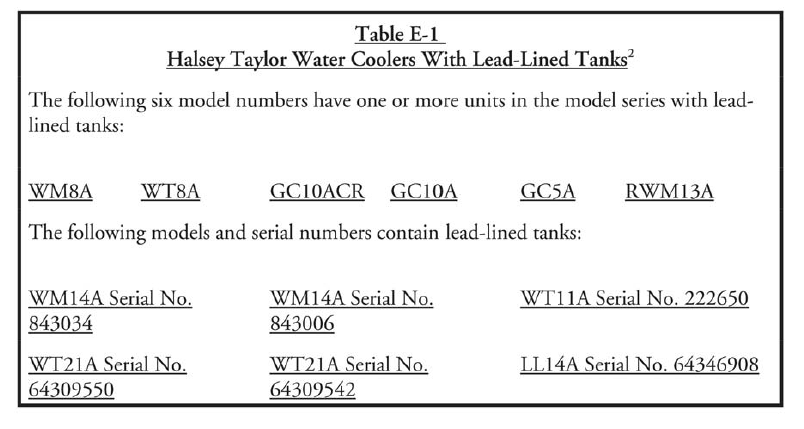 2Based upon an analysis of 22 water coolers at a US Navy facility and subsequent data obtained by EPA, EPA believes the most serious cooler contamination problems are associated with water coolers that have lead-lined tanks.Per EPA’s 3Ts for Reducing Lead in Drinking Water in Schools Revised Technical Guidance, a company formerly associated with Halsey Taylor, Scotsman Ice Systems, has assumed responsibility for replacement of lead-line coolers previously marketed by Halsey Taylor. See below for the address of Scotsman Ice Systems.Scotsman Ice Systems775 Corporate Woods ParkwayVernon Hills, IL 60061PH: (800) SCOTSMAN or 800-726-8762PH: (847) 215-4500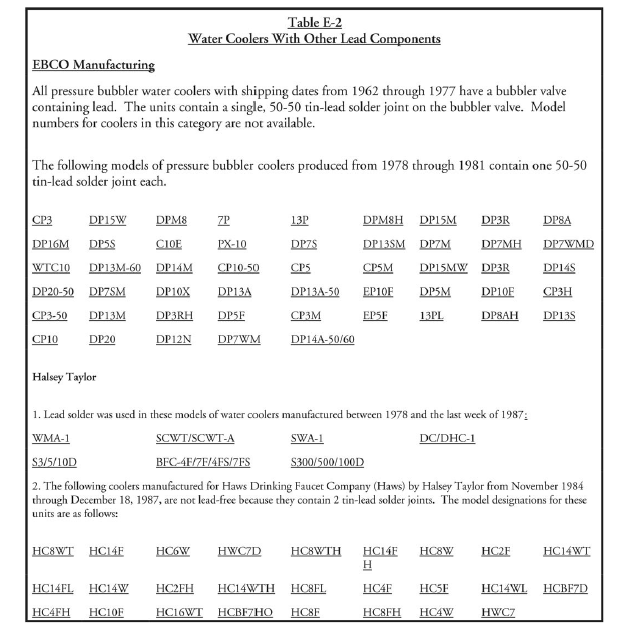 United States Environmental Protection Agency 3Ts for Reducing Lead in Drinking Water in Schools